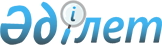 Об организации общественных работ на 2013 год
					
			С истёкшим сроком
			
			
		
					Постановление Жанакорганского районного акимата Кызылординской области от 13 февраля 2013 года N 287. Зарегистрировано Департаментом юстиции Кызылординской области 04 марта 2013 года N 4413. Прекращено действие в связи с истечением срока
      В соответствии с Законом Республики Казахстан от 
      23 января 2001 года "О местном государственном управлении и самоуправлении в Республике Казахстан" и Законом Республики Казахстан от 23 января 2001 года "О занятости населения" акимат 
      района ПОСТАНОВЛЯЕТ:
      1. Утвердить перечень организации, в которых будут проводиться общественные работы на 2013 год, виды, объемы и конкретные условия общественных работ, размеры оплаты труда участников и источники их финансирования, определить спрос и предложение на общественные работы согласно приложению.
      2. Контроль за исполнением настоящего постановления возложить на заместителя акима района Ибрагимову А.
      3. Настоящее постановление вводится в действие по истечении десяти календарных дней после дня первого официального опубликования. Перечень организации, в которых будут проводиться общественные работы на 2013 год, виды, объемы и конкретные условия общественных работ, размеры оплаты труда участников и источники их финансирования, спрос и предложение на общественные работы
					© 2012. РГП на ПХВ «Институт законодательства и правовой информации Республики Казахстан» Министерства юстиции Республики Казахстан
				
Аким Жанакорганского района
Тауипбаев С.Приложение к постановлению
акимата Жанакорганского района
N 287 от "13" февраля 2013 года
N
Перечень организаций
Виды общественных работ
Объемы и конкретные условия 
Размеры оплаты труда участников
Источники финансирования
Спрос на общественные работы (количество человек)
Предложение на общественные работы (количество человек)
1
2
3
4
5
6
7
8
1
Государственное учреждение "Аппарат акима поселка Жанакорган"
Технические работы по обработке различной документации
1380 штук документов,
На условиях неполного рабочего дня и по гибкому графику
Согласно "Бюджетного Кодекса" РК выплачивается минимальный размер заработной платы
Местный бюджет
10
10
1
Государственное учреждение "Аппарат акима поселка Жанакорган"
Работы по озеленению и санитарной очистке
3200 штук деревьев, 2700 штук столбов, 300,0-375,0 м2
На условиях неполного рабочего дня и по гибкому графику
Согласно "Бюджетного Кодекса" РК выплачивается минимальный размер заработной платы
Местный бюджет
211
211
2
Государственное учреждение "Районный отдел занятости и социальных программ"
Технические работы по обработке различной документации
2500-3000 штук документов, 
На условиях неполного рабочего дня и по гибкому графику
Согласно "Бюджетного Кодекса" РК выплачивается минимальный размер заработной платы
Местный бюджет
6
6
3
Государственное учреждение "Жанакоргансий районный архив"
Технические работы по обработке различной документации
300-350 штук документов, 
На условиях неполного рабочего дня и по гибкому графику
Согласно "Бюджетного Кодекса" РК выплачивается минимальный размер заработной платы
Местный бюджет
2
2
4
Кызылординский областной филиал Республиканского Государственного казенного предприятия "Государственный центр по выплате пенсий Министерства труда и социальной защиты населения Республики Казахстан" (Жанакорганское районное отделение)
Технические работы по обработке различной документации.
300-350 штук документов,
На условиях неполного рабочего дня и по гибкому графику
Согласно "Бюджетного Кодекса" РК выплачивается минимальный размер заработной платы
Местный бюджет
4
4
5
Государственное учреждение "Канцелярия Кызылординского областного суда Департамента по обеспечению деятельности судов при Верховном Суде Республики Казахстан (аппарата Верховного Суда Республики Казахстан) (Жанакорганский районный суд)
Технические работы по обработке различной документации.
150-200 штук документов, 
На условиях неполного рабочего дня и по гибкому графику
Согласно "Бюджетного Кодекса" РК выплачивается минимальный размер заработной платы
Местный бюджет
2
2
6
Филиал " Жанакорганский районный территориальный отдел Департамента по исполнению судебных актов Кызылординской области"
Технические работы по обработке различной документации
100-120 штук документов,
На условиях неполного рабочего дня и по гибкому графику
Согласно "Бюджетного Кодекса" РК выплачивается минимальный размер заработной платы
Местный бюджет
1
1
7
Государственное учреждение "Отдел внутренних дел Жанакорганского района Департамента внутренних дел Кызылординской области Министерство внутренних дел Республики Казахстан"
Технические работы по обработке различной документации.
150-250 штук документов,
На условиях неполного рабочего дня и по гибкому графику
Согласно "Бюджетного Кодекса" РК выплачивается минимальный размер заработной платы
Местный бюджет
3
3
8
Республиканское государственное учреждение "Отдел по делам обороны Жанакорганского района Кызылординской области" Министерства обороны Республики Казахстан
Оказание технической по-мощи при организаций приписки к призывным участкам и призыву граж-дан на воинскую службу, рассылка повесток
400-450 повесток
На условиях неполного рабочего дня и по гибкому графику
Согласно "Бюджетного Кодекса" РК выплачивается минимальный размер заработной платы
Местный бюджет
5
5
9
Государственное коммунальное казенное предприятие "Жанакорганские районные дома культуры и клубы"
Работы по озеленению и санитарной очистке
60-80 м2, 
На условиях неполного рабочего дня и по гибкому графику
Согласно "Бюджетного Кодекса" РК выплачивается минимальный размер заработной платы
Местный бюджет
1
1
10
Филиал Республиканского государсвенного предприятия "Центр обслуживания населения по Кызылординской области" (Жанакорганский районный отдел)
Технические работы по обработке различной документации
2500-3500 штук документов,
На условиях неполного рабочего дня и по гибкому графику
Согласно "Бюджетного Кодекса" РК выплачивается минимальный размер заработной платы
Местный бюджет
10
10
11
Государственное учреждение "Кызылординская областная прокуратура" (Жанакорганская районная прокуратура)
Технические работы по обработке различной документации
150-200 штук документов, 
На условиях неполного рабочего дня и по гибкому графику
Согласно "Бюджетного Кодекса" РК выплачивается минимальный размер заработной платы
Местный бюджет
2
2
12
Государственное учреждение " Налоговое управление по Жанакорганскому району Налогового Департамента по Кызылординской области Налогового комитета Министерства Финансов Республики Казахстан"
Технические работы по обработке различной документации
250-300 штук документов, 
На условиях неполного рабочего дня и по гибкому графику
Согласно "Бюджетного Кодекса" РК выплачивается минимальный размер заработной платы
Местный бюджет
5
5
13
Государственное учреждение "Аппарат акима аульного округа Кыркенсе"
Технические работы по обработке различной документации
180-220 штук документов,
На условиях неполного рабочего дня и по гибкому графику
Согласно "Бюджетного Кодекса" РК выплачивается минимальный размер заработной платы
Местный бюджет
2
2
13
Государственное учреждение "Аппарат акима аульного округа Кыркенсе"
Работы по озеленению и санитарной очистке
1500 штук деревьев, 500 штук столбов, 
250-300 м2 
На условиях неполного рабочего дня и по гибкому графику
Согласно "Бюджетного Кодекса" РК выплачивается минимальный размер заработной платы
Местный бюджет
8
8
14
Государственное учреждение "Аппарат акима аульного округа Кейден"
Технические работы по обработке различной документации
150-200 штук документов,
На условиях неполного рабочего дня и по гибкому графику
Согласно "Бюджетного Кодекса" РК выплачивается минимальный размер заработной платы
Местный бюджет
1
1
14
Государственное учреждение "Аппарат акима аульного округа Кейден"
Работы по озеленению и санитарной очистке
1000 штук деревьев, 500 штук столбов, 
80-250 м2 
На условиях неполного рабочего дня и по гибкому графику
Согласно "Бюджетного Кодекса" РК выплачивается минимальный размер заработной платы
Местный бюджет
7
7
15
Государственное учреждение "Аппарат акима аульного округа Талап"
Технические работы по обработке различной документации
150-200 штук документов,
На условиях неполного рабочего дня и по гибкому графику
Согласно "Бюджетного Кодекса" РК выплачивается минимальный размер заработной платы
Местный бюджет
1
1
15
Государственное учреждение "Аппарат акима аульного округа Талап"
Работы по озеленению и санитарной очистке
1000 штук деревьев, 500 штук столбов,
80-100 м2 
На условиях неполного рабочего дня и по гибкому графику
Согласно "Бюджетного Кодекса" РК выплачивается минимальный размер заработной платы
Местный бюджет
7
7
16
Государственное учреждение "Аппарат акима аульного округа Кожамберди"
Технические работы по обработке различной документации
150-200 штук документов, 
На условиях неполного рабочего дня и по гибкому графику
Согласно "Бюджетного Кодекса" РК выплачивается минимальный размер заработной платы
Местный бюджет
1
1
16
Государственное учреждение "Аппарат акима аульного округа Кожамберди"
Работы по озеленению и санитарной очистке
1000 штук деревьев, 500 штук столбов,
80-250 м2 
На условиях неполного рабочего дня и по гибкому графику
Согласно "Бюджетного Кодекса" РК выплачивается минимальный размер заработной платы
Местный бюджет
7
7
17
Государственное учреждение "Аппарат акима аульного округа Жанарык"
Технические работы по обработке различной документации
150-200 штук 
На условиях неполного рабочего дня и по гибкому графику
Согласно "Бюджетного Кодекса" РК выплачивается минимальный размер заработной платы
Местный бюджет
1
1
17
Государственное учреждение "Аппарат акима аульного округа Жанарык"
Работы по озеленению и санитарной очистке
1000 штук деревьев, 500 штук столбов, 
80-250 м2
На условиях неполного рабочего дня и по гибкому графику
Согласно "Бюджетного Кодекса" РК выплачивается минимальный размер заработной платы
Местный бюджет
7
7
18
Государственное учреждение "Аппарат акима аульного округа Манап"
Технические работы по обработке различной документации
150-200 штук документов, 
На условиях неполного рабочего дня и по гибкому графику
Согласно "Бюджетного Кодекса" РК выплачивается минимальный размер заработной платы
Местный бюджет
1
1
18
Государственное учреждение "Аппарат акима аульного округа Манап"
Работы по озеленению и санитарной очистке
1000 штук деревьев, 500 штук столбов, 
80-250 м2 
На условиях неполного рабочего дня и по гибкому графику
Согласно "Бюджетного Кодекса" РК выплачивается минимальный размер заработной платы
Местный бюджет
7
7
19
Государственное учреждение "Аппарат акима аульного округа Келинтобе"
Технические работы по обработке различной документации
180-300 штук документов,
На условиях неполного рабочего дня и по гибкому графику
Согласно "Бюджетного Кодекса" РК выплачивается минимальный размер заработной платы
Местный бюджет
2
2
19
Государственное учреждение "Аппарат акима аульного округа Келинтобе"
Работы по озеленению и санитарной очистке
1500 штук деревьев, 500 штук столбов,
80-350 м2
На условиях неполного рабочего дня и по гибкому графику
Согласно "Бюджетного Кодекса" РК выплачивается минимальный размер заработной платы
Местный бюджет
8
8
20
Государственное учреждение "Аппарат акима Узгентского аульного округа"
Технические работы по обработке различной документации
180-220 штук документов, 
На условиях неполного рабочего дня и по гибкому графику
Согласно "Бюджетного Кодекса" РК выплачивается минимальный размер заработной платы
Местный бюджет
2
2
20
Государственное учреждение "Аппарат акима Узгентского аульного округа"
Работы по озеленению и санитарной очистке
1500 штук деревьев, 500 штук столбов,
250-300 м2
На условиях неполного рабочего дня и по гибкому графику
Согласно "Бюджетного Кодекса" РК выплачивается минимальный размер заработной платы
Местный бюджет
8
8
21
Государственное учреждение "Аппарат акима аульного округа Сунаката"
Технические работы по обработке различной документации
180-220 штук документов, 
На условиях неполного рабочего дня и по гибкому графику
Согласно "Бюджетного Кодекса" РК выплачивается минимальный размер заработной платы
Местный бюджет
2
2
21
Государственное учреждение "Аппарат акима аульного округа Сунаката"
Работы по озеленению и санитарной очистке
1500 штук деревьев, 500 штук столбов,
250-300 м2 
На условиях неполного рабочего дня и по гибкому графику
Согласно "Бюджетного Кодекса" РК выплачивается минимальный размер заработной платы
Местный бюджет
8
8
22
Государственное учреждение "Аппарат акима аульного округа Байкенже"
Технические работы по обработке различной документации
150-200 штук документов, 
На условиях неполного рабочего дня и по гибкому графику
Согласно "Бюджетного Кодекса" РК выплачивается минимальный размер заработной платы
Местный бюджет
1
1
22
Государственное учреждение "Аппарат акима аульного округа Байкенже"
Работы по озеленению и санитарной очистке
1000 штук деревьев, 500 штук столбов,
80-250 м2
На условиях неполного рабочего дня и по гибкому графику
Согласно "Бюджетного Кодекса" РК выплачивается минимальный размер заработной платы
Местный бюджет
7
7
23
Государственное учреждение "Аппарат акима Аккорганского аульного округа "
Технические работы по обработке различной документации
180-220 штук документов, 
На условиях неполного рабочего дня и по гибкому графику
Согласно "Бюджетного Кодекса" РК выплачивается минимальный размер заработной платы
Местный бюджет
2
2
23
Государственное учреждение "Аппарат акима Аккорганского аульного округа "
Работы по озеленению и санитарной очистке
1500 штук деревьев, 220 штук столбов, 
350 м2 
На условиях неполного рабочего дня и по гибкому графику
Согласно "Бюджетного Кодекса" РК выплачивается минимальный размер заработной платы
Местный бюджет
8
8
24
Государственное учреждение "Аппарат акима Бесарыкского аульного округа "
Технические работы по обработке различной документации
180-310 штук документов, 
На условиях неполного рабочего дня и по гибкому графику
Согласно "Бюджетного Кодекса" РК выплачивается минимальный размер заработной платы
Местный бюджет
2
2
24
Государственное учреждение "Аппарат акима Бесарыкского аульного округа "
Работы по озеленению и санитарной очистке
1500 штук деревьев, 500 штук столбов, 
250-300 м2 
На условиях неполного рабочего дня и по гибкому графику
Согласно "Бюджетного Кодекса" РК выплачивается минимальный размер заработной платы
Местный бюджет
8
8
25
Государственное учреждение "Аппарат акима Суттикудукского аульного округа "
Технические работы по обработке различной документации.
180-220 штук документов, 
На условиях неполного рабочего дня и по гибкому графику
Согласно "Бюджетного Кодекса" РК выплачивается минимальный размер заработной платы
Местный бюджет
2
2
25
Государственное учреждение "Аппарат акима Суттикудукского аульного округа "
Работы по озеленению и санитарной очистке
1500 штук деревьев, 500 штук столбов,
250-300 м2
На условиях неполного рабочего дня и по гибкому графику
Согласно "Бюджетного Кодекса" РК выплачивается минимальный размер заработной платы
Местный бюджет
25
Государственное учреждение "Аппарат акима Суттикудукского аульного округа "
Работы по озеленению и санитарной очистке
1500 штук деревьев, 500 штук столбов,
250-300 м2
На условиях неполного рабочего дня и по гибкому графику
Согласно "Бюджетного Кодекса" РК выплачивается минимальный размер заработной платы
Местный бюджет
8
8
26
Государственное учреждение "Аппарат акима аульного округа Жайылма"
Технические работы по обработке различной документации.
150-200 штук документов, 
На условиях неполного рабочего дня и по гибкому графику
Согласно "Бюджетного Кодекса" РК выплачивается минимальный размер заработной платы
Местный бюджет
1
1
26
Государственное учреждение "Аппарат акима аульного округа Жайылма"
Работы по озеленению и санитарной очистке
1000 штук деревьев, 500 штук столбов,
80-250 м2 
На условиях неполного рабочего дня и по гибкому графику
Согласно "Бюджетного Кодекса" РК выплачивается минимальный размер заработной платы
Местный бюджет
7
7
27
Государственное учреждение "Аппарат акима Кожакентского аульного округа "
Технические работы по обработке различной документации
180-220 штук документов, 
На условиях неполного рабочего дня и по гибкому графику
Согласно "Бюджетного Кодекса" РК выплачивается минимальный размер заработной платы
Местный бюджет
2
2
27
Государственное учреждение "Аппарат акима Кожакентского аульного округа "
Работы по озеленению и санитарной очистке
1500 штук деревьев, 500 штук столбов, 
250-300 м2 
На условиях неполного рабочего дня и по гибкому графику
Согласно "Бюджетного Кодекса" РК выплачивается минимальный размер заработной платы
Местный бюджет
8
8
28
Государственное учреждение "Аппарат акима аульного округа Косуйенки"
Технические работы по обработке различной документации.
150-200 штук документов, 
На условиях неполного рабочего дня и по гибкому графику
Согласно "Бюджетного Кодекса" РК выплачивается минимальный размер заработной платы
Местный бюджет
1
1
28
Государственное учреждение "Аппарат акима аульного округа Косуйенки"
Работы по озеленению и санитарной очистке
1000 штук деревьев, 500 штук столбов,
80-250 м2 
На условиях неполного рабочего дня и по гибкому графику
Согласно "Бюджетного Кодекса" РК выплачивается минимальный размер заработной платы
Местный бюджет
7
7
29
Государственное учреждение "Аппарат акима Тюменьарыкского аульного округа "
Технические работы по обработке различной документации
180-220 штук документов, 
На условиях неполного рабочего дня и по гибкому графику
Согласно "Бюджетного Кодекса" РК выплачивается минимальный размер заработной платы
Местный бюджет
2
2
29
Государственное учреждение "Аппарат акима Тюменьарыкского аульного округа "
Работы по озеленению и санитарной очистке
1500 штук деревьев, 500 штук столбов, 
250-300 м2 
На условиях неполного рабочего дня и по гибкому графику
Согласно "Бюджетного Кодекса" РК выплачивается минимальный размер заработной платы
Местный бюджет
8
8
30
Государственное учреждение "Аппарат акима Акуюкского аульного округа "
Технические работы по обработке различной документации
180-220 штук документов, 
На условиях неполного рабочего дня и по гибкому графику
Согласно "Бюджетного Кодекса" РК выплачивается минимальный размер заработной платы
Местный бюджет
2
2
30
Государственное учреждение "Аппарат акима Акуюкского аульного округа "
Работы по озеленению и санитарной очистке
1500 штук деревьев, 500 штук столбов, 
250-300 м2 
На условиях неполного рабочего дня и по гибкому графику
Согласно "Бюджетного Кодекса" РК выплачивается минимальный размер заработной платы
Местный бюджет
8
8
31
Государственное учреждение "Аппарат акима аульного округа Кыраш"
Технические работы по обработке различной документации
150-200 штук документов,
На условиях неполного рабочего дня и по гибкому графику
Согласно "Бюджетного Кодекса" РК выплачивается минимальный размер заработной платы
Местный бюджет
1
1
31
Государственное учреждение "Аппарат акима аульного округа Кыраш"
Работы по озеленению и санитарной очистке
1000 штук деревьев,
500 штук столбов,
80-250 м2
На условиях неполного рабочего дня и по гибкому графику
Согласно "Бюджетного Кодекса" РК выплачивается минимальный размер заработной платы
Местный бюджет
7
7
32
Государственное учреждение "Аппарат акима Кандозского аульного округа "
Технические работы по обработке различной документации
150-200 штук документов, 
На условиях неполного рабочего дня и по гибкому графику
Согласно "Бюджетного Кодекса" РК выплачивается минимальный размер заработной платы
Местный бюджет
1
1
32
Государственное учреждение "Аппарат акима Кандозского аульного округа "
Работы по озеленению и санитарной очистке
1000 штук деревьев, 500 штук столбов, 
80-250 м2 
На условиях неполного рабочего дня и по гибкому графику
Согласно "Бюджетного Кодекса" РК выплачивается минимальный размер заработной платы
Местный бюджет
6
6
33
Государственное учреждение "Аппарат акима кента Шалхия"
Технические работы по обработке различной документации
180-220 штук документов,
На условиях неполного рабочего дня и по гибкому графику
Согласно "Бюджетного Кодекса" РК выплачивается минимальный размер заработной платы
Местный бюджет
2
2
33
Государственное учреждение "Аппарат акима кента Шалхия"
Работы по озеленению и санитарной очистке
1500 штук деревьев, 500 штук столбов,
250-300 м2 
На условиях неполного рабочего дня и по гибкому графику
Согласно "Бюджетного Кодекса" РК выплачивается минимальный размер заработной платы
Местный бюджет
10
10
34
Государственное учреждение "Аппарат акима аульного округа Екпинди"
Технические работы по обработке различной документации
150-200 штук документов, 
На условиях неполного рабочего дня и по гибкому графику
Согласно "Бюджетного Кодекса" РК выплачивается минимальный размер заработной платы
Местный бюджет
1
1
34
Государственное учреждение "Аппарат акима аульного округа Екпинди"
Работы по озеленению и санитарной очистке
1000 штук деревьев, 500 штук столбов, 
80-250 м2 
На условиях неполного рабочего дня и по гибкому графику
Согласно "Бюджетного Кодекса" РК выплачивается минимальный размер заработной платы
Местный бюджет
7
7
35
Государственное учреждение "Аппарат акима аульного округа Коктюбе"
Технические работы по обработке различной документации
150-200 штук документов, 
На условиях неполного рабочего дня и по гибкому графику
Согласно "Бюджетного Кодекса" РК выплачивается минимальный размер заработной платы
Местный бюджет
1
1
35
Государственное учреждение "Аппарат акима аульного округа Коктюбе"
Работы по озеленению и санитарной очистке
1000 штук деревьев, 500 штук столбов, 
80-250 м2 
На условиях неполного рабочего дня и по гибкому графику
Согласно "Бюджетного Кодекса" РК выплачивается минимальный размер заработной платы
Местный бюджет
6
6
36
Государственное учреждение "Аппарат акима Каратобиского аульного округа "
Технические работы по обработке различной документации.
150-200 штук документов, 
На условиях неполного рабочего дня и по гибкому графику
Согласно "Бюджетного Кодекса" РК выплачивается минимальный размер заработной платы
Местный бюджет
1
1
36
Государственное учреждение "Аппарат акима Каратобиского аульного округа "
Работы по озеленению и санитарной очистке
1000 штук деревьев, 500 штук столбов, 
80-250 м2 
На условиях неполного рабочего дня и по гибкому графику
Согласно "Бюджетного Кодекса" РК выплачивается минимальный размер заработной платы
Местный бюджет
7
7
37
Государственное учреждение "Аппарат акима аульного округа Машбек Налибаев"
Технические работы по обработке различной документации
150-200 штук документов, 
На условиях неполного рабочего дня и по гибкому графику
Согласно "Бюджетного Кодекса" РК выплачивается минимальный размер заработной платы
Местный бюджет
1
1
37
Государственное учреждение "Аппарат акима аульного округа Машбек Налибаев"
Работы по озеленению и санитарной очистке
1000 штук деревьев, 500 штук столбов,
80-250 м2 
На условиях неполного рабочего дня и по гибкому графику
Согласно "Бюджетного Кодекса" РК выплачивается минимальный размер заработной платы
Местный бюджет
7
7
38
Государственное учреждение "Центр занятости Жанакорганского района"
Технические работы по обработке различной документации
250-300 штук документов,
На условиях неполного рабочего дня и по гибкому графику
Согласно "Бюджетного Кодекса" РК выплачивается минимальный размер заработной платы
Местный бюджет
2
2
39
Государственное учреждение "Департамент по борьбе с экономической и коррупционной преступностью (финансовая полиция) по Кызылординской области Агентства Республики Казахстан по борьбе с экономической и коррупционной преступностью (финансовой полиции) по южному региону Межрайонный отдел финансовой полиции
Технические работы по обработке различной документации
150-200 штук документов,
На условиях неполного рабочего дня и по гибкому графику
Согласно "Бюджетного Кодекса" РК выплачивается минимальный размер заработной платы
Местный бюджет
2
2
Итого
488
488